Paper title, Arial, font size 16 or author can directly select article title from styles of this template First Author 1 *, Second Author 2, Third Author 3 (Arial, Font Size -12; First Name-Middle name optional followed by Last name/Family name; Author can use authors name from styles)1 Affiliation, Department, Institute, City, State, Country (Arial, Font Size -12, center align, select Affiliation style)2 Affiliation, Department, Institute, City, State, Country3 Affiliation, Department, Institute, City, State, Country*Corresponding author: abduulgaderalsharif@gmail.com عنوان البحثالمؤلف الأول1*، المؤلف الثاني2، المؤلف الثالث3 1القسم، الكلية، الجامعة، المدينة، الدولة2القسم، الكلية، الجامعة، المدينة، الدولة3القسم، الكلية، الجامعة، المدينة، الدولةالملخصملخص البحث، ملخص البحث، ملخص البحث، ملخص البحث، ملخص البحث، ملخص البحث، ملخص البحث، ملخص البحث، ملخص البحث، ملخص البحث، ملخص البحث، ملخص البحث، ملخص البحث، ملخص البحث، ملخص البحث، ملخص البحث، ملخص البحث، ملخص البحث، ملخص البحث، ملخص البحث، ملخص البحث، ملخص البحث، ملخص البحث، ملخص البحث، ملخص البحث، ملخص البحث، الكلمات المفتاحية: الكلمة الأولى، الكلمة الثانية، الكلمة الثالثة، الكلمة الرابعة، الكلمة الخامسة.IntroductionThe introduction should be typed in Arial with font size 10. Author can select Normal style setting from Styles of this template. The simplest way is to replace (copy-paste) the content with your own material. In this section, highlight the importance of topic, making general statements about the topic and presenting an overview on current research on the subject. Your introduction should clearly identify the subject area of interest.Reference should be cited at appropriate point in the text by number(s) in square brackets in line with the text. e.g.: '..... was reported earlier [1, 2].'The actual authors can be referred to, but the reference number(s) must always be given. e.g.: 'Barnaby and Jones [3] obtained a different....'Material and methodsThe materials and methods should be typed in Times New Roman with font size 10 and justify alignment. Author can select Normal style setting from Styles of this template. The simplest way is to replace (copy-paste) the content with your own material. Method and analysis which is performed in your research work should be written in this section. A simple strategy to follow is to use keywords from your title in first few sentences.Results and discussionThis section should be typed in character size 10pt Times New Roman and alignment justified. Author can directly select Normal style from styles of this template. The results and discussion may be combined into a common section or obtainable separately. They may also be broken into subsets with short, revealing captions. An easy way to comply with the conference paper formatting requirements is to use this document as a template and simply type your text into it.All tables should be inserted in the main text article at its appropriate place.Table 1 Table title should be of font size 8 pt., Arial, justify Table foot note should be Font size 8, Arial, Centre aligned, No space before paragraphResult discussion section should be typed in character size 10pt Arial and alignment justified. Author can directly select Normal style from styles of this template. The results and discussion may be combined into a common section or obtainable separately. An easy way to comply with the conference paper formatting requirements is to use this document as a template and simply type your text into it.All figures should be inserted in the main text document at its appropriate place. Figures should be numbered as Figure 1, Figure 2, and Figure 3 etc.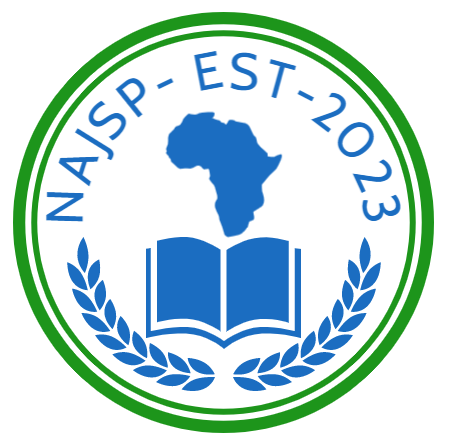 Figure 1: Figure caption should be of font size 10pt, Arial, Centre align Result discussion section should be typed in character size 10pt Arial and alignment justified. Author can directly select Normal style from styles of this template. The results and discussion may be combined into a common section or obtainable separately. An easy way to comply with the conference paper formatting requirements is to use this document as a template and simply type your text into it.ConclusionThis section should be typed in character size 10pt Arial and alignment justified. All the main points of the research work are written in this section. Ensure that abstract and conclusion should not same. Conclusion should be concise, informative and can be started with summarizing outcome of the study in 1-2 sentence and ended with one line stating: how this study will benefit to the society and way forward.  References The template will number citations consecutively within brackets [1]. The sentence punctuation follows the bracket [2]. Refer simply to the reference number, as in [3]—do not use “Ref. [3]” or “reference [3]” except at the beginning of a sentence: “Reference [3] was the first ...”Number footnotes separately in superscripts. Place the actual footnote at the bottom of the column in which it was cited. Do not put footnotes in the abstract or reference list. Use letters for table footnotes.Unless there are six authors or more give all authors’ names; do not use “et al.”. Papers that have not been published, even if they have been submitted for publication, should be cited as “unpublished” [4]. Papers that have been accepted for publication should be cited as “in press” [5]. Capitalize only the first word in a paper title, except for proper nouns and element symbols.For papers published in translation journals, please give the English citation first, followed by the original foreign-language citation [6].G. Eason, B. Noble, and I. N. Sneddon, “On certain integrals of Lipschitz-Hankel type involving products of Bessel functions,” Phil. Trans. Roy. Soc. London, vol. A247, pp. 529–551, April 1955. (references)J. Clerk Maxwell, A Treatise on Electricity and Magnetism, 3rd ed., vol. 2. Oxford: Clarendon, 1892, pp.68–73.I. S. Jacobs and C. P. Bean, “Fine particles, thin films and exchange anisotropy,” in Magnetism, vol. III, G. T. Rado and H. Suhl, Eds. New York: Academic, 1963, pp. 271–350.K. Elissa, “Title of paper if known,” unpublished.R. Nicole, “Title of paper with only first word capitalized,” J. Name Stand. Abbrev., in press.Y. Yorozu, M. Hirano, K. Oka, and Y. Tagawa, “Electron spectroscopy studies on magneto-optical media and plastic substrate interface,” IEEE Transl. J. Magn. Japan, vol. 2, pp. 740–741, August 1987 [Digests 9th Annual Conf. Magnetics Japan, p. 301, 1982].M. Young, The Technical Writer’s Handbook. Mill Valley, CA: University Science, 1989.Received: May 14, 2023Accepted: June 21, 2023Accepted: June 21, 2023Published: July 02, 2023Abstract: An abstract is a summary of entire paper should be written in Arial with font size- 10. Author can select Normal style from styles of this template. The abstract should not be more than 250 words and written in single paragraph. This electronic document is a “live” template. The abstract includes the overall purpose of the study you investigated, the basic design of the study, results of your analysis and brief summary of your interpretations and conclusion. Keywords: Keyword 1, Keyword 2, Keyword 3, Keyword 4, Keyword 4Abstract: An abstract is a summary of entire paper should be written in Arial with font size- 10. Author can select Normal style from styles of this template. The abstract should not be more than 250 words and written in single paragraph. This electronic document is a “live” template. The abstract includes the overall purpose of the study you investigated, the basic design of the study, results of your analysis and brief summary of your interpretations and conclusion. Keywords: Keyword 1, Keyword 2, Keyword 3, Keyword 4, Keyword 4Abstract: An abstract is a summary of entire paper should be written in Arial with font size- 10. Author can select Normal style from styles of this template. The abstract should not be more than 250 words and written in single paragraph. This electronic document is a “live” template. The abstract includes the overall purpose of the study you investigated, the basic design of the study, results of your analysis and brief summary of your interpretations and conclusion. Keywords: Keyword 1, Keyword 2, Keyword 3, Keyword 4, Keyword 4Abstract: An abstract is a summary of entire paper should be written in Arial with font size- 10. Author can select Normal style from styles of this template. The abstract should not be more than 250 words and written in single paragraph. This electronic document is a “live” template. The abstract includes the overall purpose of the study you investigated, the basic design of the study, results of your analysis and brief summary of your interpretations and conclusion. Keywords: Keyword 1, Keyword 2, Keyword 3, Keyword 4, Keyword 4Cite this article as: M. M. Chiampi and L. L. Zilberti, “Induction of electric field in human bodies moving near MRI: An efficient BEM computational procedure,” The North African Journal of Scientific Publishing (NAJSP), vol. 1, no. 3, pp. 31–40, July-September 2023Cite this article as: M. M. Chiampi and L. L. Zilberti, “Induction of electric field in human bodies moving near MRI: An efficient BEM computational procedure,” The North African Journal of Scientific Publishing (NAJSP), vol. 1, no. 3, pp. 31–40, July-September 2023Cite this article as: M. M. Chiampi and L. L. Zilberti, “Induction of electric field in human bodies moving near MRI: An efficient BEM computational procedure,” The North African Journal of Scientific Publishing (NAJSP), vol. 1, no. 3, pp. 31–40, July-September 2023Cite this article as: M. M. Chiampi and L. L. Zilberti, “Induction of electric field in human bodies moving near MRI: An efficient BEM computational procedure,” The North African Journal of Scientific Publishing (NAJSP), vol. 1, no. 3, pp. 31–40, July-September 2023Publisher’s Note: African Academy of Advanced Studies – AAAS stays neutral with regard to jurisdictional claims in published maps and institutional affiliations.Publisher’s Note: African Academy of Advanced Studies – AAAS stays neutral with regard to jurisdictional claims in published maps and institutional affiliations.Copyright: © 2023 by the authors. Licensee The North African Journal of Scientific Publishing (NAJSP), Libya. This article is an open access article distributed under the terms and conditions of the Creative Commons Attribution (CC BY) license (https://creativecommons.org/licenses/by/4.0/).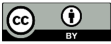 Copyright: © 2023 by the authors. Licensee The North African Journal of Scientific Publishing (NAJSP), Libya. This article is an open access article distributed under the terms and conditions of the Creative Commons Attribution (CC BY) license (https://creativecommons.org/licenses/by/4.0/).SN.Model TypeSeismic ZoneDisplacement1Model-A410.044 mm2Font size 10Times New RomanNo space after paragraph3Font size 10Times New RomanNo space after paragraph4Font size 10Times New RomanNo space after paragraph5Font size 10Times New RomanNo space after paragraph6Font size 10Times New RomanNo space after paragraph7Font size 10Times New RomanNo space after paragraph